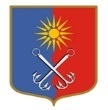 ОТРАДНЕНСКОЕ ГОРОДСКОЕ ПОСЕЛЕНИЕ КИРОВСКОГО МУНИЦИПАЛЬНОГО РАЙОНА ЛЕНИНГРАДСКОЙ ОБЛАСТИСОВЕТ ДЕПУТАТОВЧЕТВЕРТОГО СОЗЫВАР Е Ш Е Н И Еот «05» августа 2022 года № 41О безвозмездной передаче муниципального имущества в собственность Кировского муниципального района Ленинградской области Руководствуясь  Федеральным законом «Об общих принципах организации местного самоуправления в Российской Федерации» от 06.10.2003 года № 131-ФЗ, Уставом Отрадненского городского поселения Кировского муниципального района Ленинградской области, Положением о порядке управления и распоряжения муниципальной собственностью МО «Город Отрадное», утвержденным решением совета депутатов муниципального образования Отрадненское городское поселение муниципального образования Кировский муниципальный район Ленинградской области № 104 от 13 сентября 2006 года, на основании   письменного обращения администрации Кировского муниципального района Ленинградской области от 02.08.2022 года № и-12-6679/2022, совет депутатов МО «Город Отрадное» решил:Передать безвозмездно в собственность Кировского муниципального района Ленинградской области имущество:- стадион с искусственным покрытием, расположенный по адресу:  Ленинградская обл., Кировский муниципальный район, Отрадненское городское поселение, г. Отрадное, ул. Ленина, соор.19а, площадью застройки                     14112 кв.м,  с кадастровым номером 47:16:0201039:972, балансовой стоимостью 67 952 347,99 руб.2.  Настоящее решение вступает в силу со дня его официального опубликования. Глава муниципального образования                                                    М.Г. ТаймасхановРазослано: совет депутатов, администрация - 4, администрация Кировского муниципального района Ленинградской области, СМИ, прокуратура, сайт www.otradnoe-na-neve.ru, МКУ «Отрадненская городская библиотека», ГУ ЛО «Государственный институт регионального законодательства».